未来领导人项目公司介绍：苏州星诺奇科技股份有限公司, 新晋苏州市独角兽企业，公司总部位于苏州工业园区。2010年成立，7年以来年复合增长50%，在汽车行业、消费电子行业、工业控制及其他精密传动系统领域，为世界级著名企业提供精密传动系统的整体解决方案。为满足未来1年上市后的业务扩张，公司启动“未来领导人”项目，用3~5年时间，培养出下一代核心高管，为此，董事长将亲自指导，并提供有竞争力的薪资，和直线晋升通道，期待师弟师妹们加入！发展前景：董事长亲自指导，布局战略增长点，有机会成为战略储备项目负责人，有3大红利：1、上市后，业务快速扩张；2、产业链全球化布局，在欧洲设立研发中心,在国内建设国家重点实验室；3、已启动的工业互联网项目，面向垂直行业1000亿市场。岗位：管培生人数：5人不限制专业，欢迎一切优秀人才前来，尤其欢迎机械类、材料类及相关专业的优秀人才。短期内培养为具备“企业家特质的领导人”，合伙人，使共同事业指数式发展。人才要求：自信，独立，以终为始。流程：1、    内推渠道：笔试，董事长面试；2、    校园宣讲渠道：简历筛选→笔试→一面→二面→发出offer简历投递：hr-info@sinno-tech.com联系方式：18768133863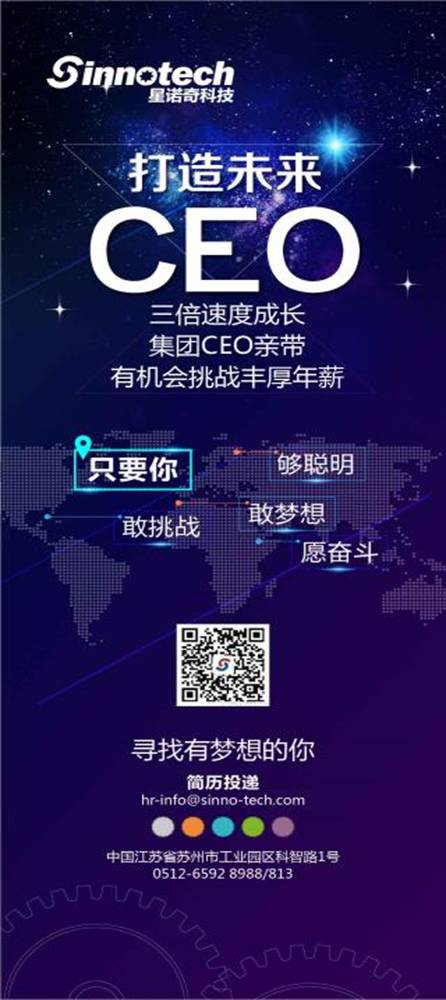 